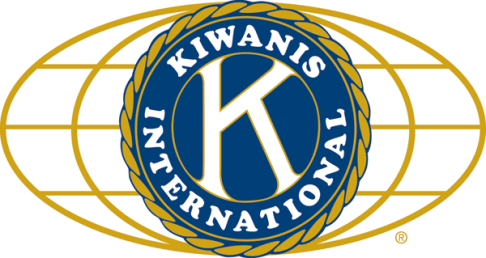 	LUNCH Roast beef sandwiches, fruit and potato salads, and cookies.SONG: My Country ‘tis of Thee, led by Jerry S.	          	Invocation: Joe G.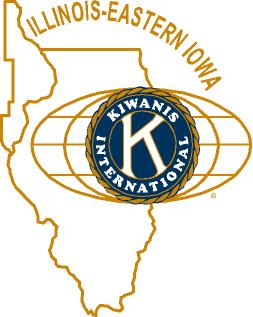 ANNOUNCEMENTS, EVENTS 				    and OPPORTUNITITES  The next Interclub will be at Tri-County TOMORROW (July 16) at 6 pm.  Picnic at the Sandwich Fair Grounds, Gate 3.  Bring a beverage and a dish to pass.We were thanked by two of our scholarship recipients.  Unfortunately someone forgot the cards at home.Committee sign-ups are happening!  Toiletries- We’re collecting these for Safe Passage. (See below.)We are participating in the DeKalb County Shoe Share Project. Please start collecting gently used and new kids’ shoes, especially for little (gently-used) kids. Volunteer opportunities abound. See below.  Sign-ups are now ongoing.Save the date.  The Glidden Homestead's, DeKalb County Barn Tour will be Saturday, August 8 from 9-4:00.   See Jennie, Svetlana.TR Event – Steph Forsberg is looking for $100 sponsors. Our club has 4 already and need 1 more. The event will be September 24 at Sycamore High School.Community Services is looking for ideas on other groups to support.Joan is collecting box tops and Coke lids. Jennie will take your soup labels. AKtion Club is collecting aluminum cans and other recyclable materials.Aktion Club picnic. August 11. There will be a Fairdale update.Sycamore Civil War Memorial rededication ceremony:  August 15, at 10 am.  Sycamore courthouse lawn.Archives:  If you find any old stuff related to Kiwanis, please give a copy to Norm!Biking with Beanzie was SUNDAY!! Somewhere between 500 and 550 riders.  Down due to weather, but it could have been a lot worse.  Weekend deposits total about $8900.  Pre-registrations not included. Details to follow…Dues are due soon to Sue!Jerry PoPped Jennie for her efforts with Beanzie.PROGRAMToday Travis Shaffer would have droned on and on.  (Get it?  “Droned” – he was talking about drones!  Oh man, is your editor funny or what?!?).  Unfortunately, he didn’t make it.  So we droned on ourselves. We buck bucketed with Norm.  Most bucks were for good Beanzie bits.  Other Beanzie factoids and stories filled up the hour. Fun fact question:Anyone know where the first military drones were made?Quote for the day“Where the bee sucks, there suck I;In a cowslip’s bell I lie.Little Billy Shakespeare, The Tempest, Act v., Sc. 1.UPCOMING PROGRAMS: (Why not invite a guest? – that could also mean a prospective member!) 	July 22		Tanna Knetsch		B95 Radio	          July 29		John Desjarlais		Local Mystery Author/Kish College Professor	August 5	Board Meeting		@ the Lincoln Inn	August 12					@ Kishwaukee Community Hospital Kitchen	August 19	Sean Frazier			NIU Athletic DirectorToday’s Attendance:				 The following are items we (Safe Passage) regularly need. If you are looking to donate please consider these items! 1. Gas station & Wal-Mart gift cards2. Non-perishable food3. Linens for twin beds4. Towels & washcloths5. Diapers & Pull-ups (especially larger sizes)6. Baby wipes7. Paper towels, toilet paper, & tissues8. Sweatpants & sweatshirts9. Women’s underwear (bras and panties)10. Cleaning supplies (dish soap, spray cleaners, laundry detergent, etc.)11. Harder hair brushes12. Hair conditioner13. Olive Oils for hair (not cooking oil)14. Pantine shampoo/conditioner (Brown Bottle)15. Motions haircare products www.SignUpGenius.com/go/508054CA4A62AA64-shoe 34Kish Kiwanians  1Guests: Tarryn (of the DeKalb Club) who had a Beanzie story for us…she wound up with a date  0VIPs, etc.  0Speaker: Travis35TOTALDeKalb Health Dept, Shoe Share Time lineHere is our projected timeline for shoe share:May 1-June 30 Collect shoes (participating partners- schools, park districts, county/municipal offices, YMCA, etc.)June 1-July 30 Launder shoes (Laundry Lounge)July 31 - Aug 1 Sort/label (Kiwanis)Aug 10 – Aug 17 Distribute (Kiwanis)During the distribution phase we would like to have 2 Kiwanis volunteers stationed at each pantry during their hours of operation.  I am working with the pantries now to confirm their schedules so that we can coordinate with you guys.  We are also talking to other local Kiwanis groups.  Thank you for your help I have attached the flyer if you would like to share at your next meeting.  If you would like me to come out and talk to your group about the event some time let me know. Also if you have any question please let me know.  Thank you have a good weekend.Gibson, Michelle 